Schweizerische Arbeitsgemeinschaft für Bildungsmanagement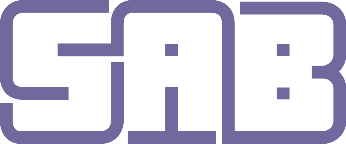 Groupe d’etudes suisses pour la formationGruppo di studio svizzero per la formazioneKursauschreibungSchulen können intern geplante Weiterbildungen für Lehrpersonen via SAB schweizweit ausschreiben. Dadurch können Lehrpersonen anderer Schulen auch an den Kursen teilnehmen.Damit Ihre Weiterbildungen erfolgreich auf der SAB-Website aufgeschaltet werden kann, sind folgende Informationen notwendig:Bitte senden Sie das ausgefüllte Formular an lea.jakob@bsd-bern.chKursanbieterKontaktpersonE-Mail-AdresseKursDatumZeitOrtBeschreibungLinkBemerkung